Управление образования администрации МО «Судогодский район»МКУ «Центр координации деятельности и методического сопровождения образовательных учреждений МО «Судогодский район»»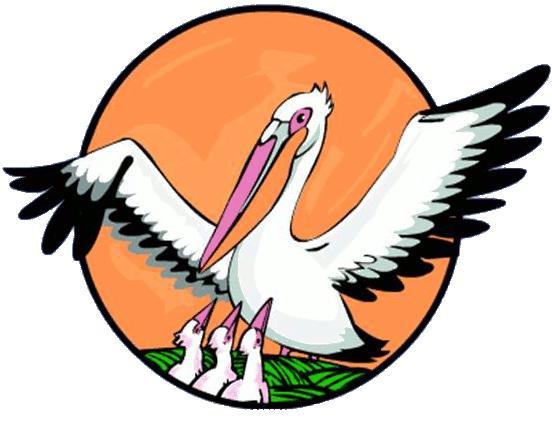 Муниципальный конкурс«ПЕДАГОГ ГОДА СУДОГОДСКОГО РАЙОНА»(информационный сборник)г.Судогда2016 г.По преданию, пеликан (древнее название – онократал), живущий в цветущей долине Нила, спас своих птенцов от смерти.Когда наступила страшная засуха, пеликан, устав от тщетных поисков пищи, вернулся в своё гнездо, где его ожидали пять погибающих птенцов. Сердце птицы разрывалось от жалости, и она клювом разбила свою грудь. Струи материнской крови напоили птенцов. Так мать спасла своих детей.На древних гербах пеликана обычно изображали вполуоборот – повёрнутым к зрителю, чтобы было видно, как он клювом разрывает себе грудь и оттуда капает алая кровь. Число птенцов всегда было нечётным, что символизировало безраздельную любовь, сострадание, участие, самопожертвование.В многочисленных средневековых произведениях, иллюстрированных миниатюрами, пеликан присутствует в качестве символа мученичества и святости.По постановлению от 1834 года чины благотворительных учреждений императрицы Марии Фёдоровны и Александры Фёдоровны должны были носить форменную одежду. Золоченые пуговицы на мундирах «воспитательных домов» Мариинского ведомства имели «изображение пеликана, питающего птенцов».В современной жизни отношение к благородной птице осталось таким же почтительным. Образ пеликана присутствует на эмблеме конкурса «Педагог года» как символ жертвенности и преданности учительства своим питомцам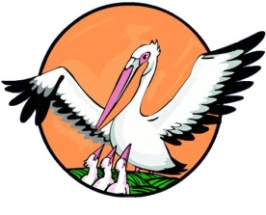 Поистине серьёзное стремление к какой-либо цели – половина успеха в её достижении.Вильгельм Гумбольдт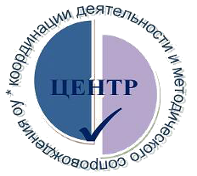 Материалы подготовлены МКУ «Центр координации деятельности и методического сопровождения образовательных учреждений МО «Судогодский район»»Сердце может прибавить ума, но ум не может прибавит сердца.                                  Анатоль ФрансОбразование есть то, что останется после того, когда забывается все, чему нас учили. Альберт ЭйнштейнПосредственный учитель излагает. Хороший  учитель объясняет. Выдающийся учитель показывает. Великий учитель вдохновляет.Уильям УордУчитель, если он честен, всегда должен быть внимательным учеником.Максим ГорькийНужно говорить громко, чтобы нас услышали. Нужно говорить тихо, чтобы нас послушали.Поль КлодельНоминация «Педагог-воспитатель»Номинация «Педагог-воспитатель»Прохорова Оксана АндреевнаДата рождения: 27.08.1988 годаОбразование: Государственное бюджетное профессиональное образовательное учреждение Владимирской области "Владимирский педагогический колледж", воспитатель детей дошкольного возрастаМесто работы: МБДОУ «Детский сад № 6 города Судогда», воспитатель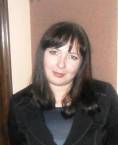 Педагогический стаж: 4 годаПрохорова Оксана АндреевнаДата рождения: 27.08.1988 годаОбразование: Государственное бюджетное профессиональное образовательное учреждение Владимирской области "Владимирский педагогический колледж", воспитатель детей дошкольного возрастаМесто работы: МБДОУ «Детский сад № 6 города Судогда», воспитательПедагогический стаж: 4 годаПрофессиональные ценности: Индивидуальный подход к каждому ребенку, понимание, отзывчивость, компетентность, желание сотрудничать как с коллегами, так и с родителями.Педагогическое кредо: Только сотрудничество между воспитателем и родителем способствует воспитанию настоящей "личности"Номинация «Педагог-воспитатель»Номинация «Педагог-воспитатель»Афанасенко Надежда ЗабировнаДата рождения: 17.01.1985 годаОбразование: Владимирский государственный педагогический университет, Педагогика и методика начального  образования, учитель начальных классовМесто работы: МБДОУ «Детский сад «Сказка» города Судогда комбинированного вида», воспитатель 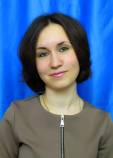 Педагогический стаж: 3 годаАфанасенко Надежда ЗабировнаДата рождения: 17.01.1985 годаОбразование: Владимирский государственный педагогический университет, Педагогика и методика начального  образования, учитель начальных классовМесто работы: МБДОУ «Детский сад «Сказка» города Судогда комбинированного вида», воспитатель Педагогический стаж: 3 годаПрофессиональные ценности: Целеустремленность, честность, добросовестность, коммуникативность, огромная любовь к детям.Педагогическое кредо:Жить среди детей,Жить с детьми,Жить для детей!Номинация «Сердце отдаю детям»Номинация «Сердце отдаю детям»Павлухина Елена МихайловнаДата рождения: 03.12.1967годаОбразование: ВГПИ, учитель физической культурыМесто работы: МБУ ДО  «Центр внешкольной работы», руководитель объединения - студии гимнастики и танца «Грация»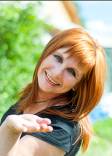 Педагогический стаж: 26 летПавлухина Елена МихайловнаДата рождения: 03.12.1967годаОбразование: ВГПИ, учитель физической культурыМесто работы: МБУ ДО  «Центр внешкольной работы», руководитель объединения - студии гимнастики и танца «Грация»Педагогический стаж: 26 летПрофессиональные ценности: Справедливость, гуманизм, настойчивостьПедагогическое кредо: Дети - это чудо светаНоминация «Сердце отдаю детям»Номинация «Сердце отдаю детям»Пронина Галина ГеннадьевнаДата рождения: 12.03.1961 годаОбразование: Муромское педагогическое училище, Воспитание в дошкольных  учреждениях Место работы: МБДОУ «Детский сад №2 поселка Андреево общеразвивающего вида с приоритетным осуществлением деятельности по художественно-эстетическому направлению развития детей», педагог дополнительного образования по изобразительной деятельности 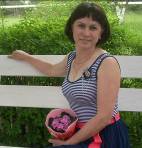 Педагогический стаж: 36 летПронина Галина ГеннадьевнаДата рождения: 12.03.1961 годаОбразование: Муромское педагогическое училище, Воспитание в дошкольных  учреждениях Место работы: МБДОУ «Детский сад №2 поселка Андреево общеразвивающего вида с приоритетным осуществлением деятельности по художественно-эстетическому направлению развития детей», педагог дополнительного образования по изобразительной деятельности Педагогический стаж: 36 летПрофессиональные ценности: Педагогический опыт, любовь к детям, трудолюбие, доброта, душевная щедрость, гуманизм, стремление к самосовершенству, самореализации.Педагогическое кредо: «Дети должны жить в мире красоты, игры, сказки, музыки, рисунка, фантазии, творчества…» В.А. СухомлинскийНоминация «Педагог-исследователь»Номинация «Педагог-исследователь»Карачёва Анна ВладимировнаДата рождения: 19.10.1990 годаОбразование: ВлГУ имени А.Г. и Н.Г. Столетовых, учитель русского языка и литературыМесто работы: МБОУ «Вяткинская средняя общеобразовательная школа», учитель русского языка и литературы, педагог-организатор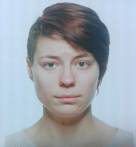 Педагогический стаж: 4 годаКарачёва Анна ВладимировнаДата рождения: 19.10.1990 годаОбразование: ВлГУ имени А.Г. и Н.Г. Столетовых, учитель русского языка и литературыМесто работы: МБОУ «Вяткинская средняя общеобразовательная школа», учитель русского языка и литературы, педагог-организаторПедагогический стаж: 4 годаПрофессиональные ценности: Любовь к детям, творчество, справедливостьПедагогическое кредо:«Всего себя отдавай детям и только тогда сможешь именоваться Учителем»В.А. СухомлинскийНоминация «Педагог-исследователь»Номинация «Педагог-исследователь» Поздеева Ирина АлександровнаДата рождения: 29.08.1978 годаОбразование: Владимирский государственный педагогический университет, Учитель начальных классов по специальности «Педагогика и методика  начального образования»Место работы: МБОУ «Краснобогатырская СОШ», учитель начальных классов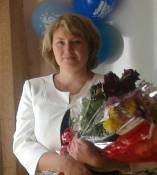 Педагогический стаж: 15 лет Поздеева Ирина АлександровнаДата рождения: 29.08.1978 годаОбразование: Владимирский государственный педагогический университет, Учитель начальных классов по специальности «Педагогика и методика  начального образования»Место работы: МБОУ «Краснобогатырская СОШ», учитель начальных классовПедагогический стаж: 15 летПрофессиональные ценности: Возможность для сотрудничества с учителями, коллегами и детьми; свобода творчества; потребность в самореализации, ответственность, организованность, инициативность, трудолюбие.Педагогическое кредо:Мой личный успех – в успехах моих учениковНоминация «Педагог-исследователь»Номинация «Педагог-исследователь»Туркина Екатерина Константиновна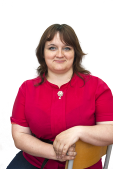 Дата рождения: 24.10.1986 годаОбразование: Владимирский государственный гуманитарный университет, учитель географии с дополнительной специальностью безопасность жизнедеятельностиМесто работы: МБОУ «Судогодская Средняя общеобразовательная школа № 2», преподаватель-организатор ОБЖПедагогический стаж: 3 годаТуркина Екатерина КонстантиновнаДата рождения: 24.10.1986 годаОбразование: Владимирский государственный гуманитарный университет, учитель географии с дополнительной специальностью безопасность жизнедеятельностиМесто работы: МБОУ «Судогодская Средняя общеобразовательная школа № 2», преподаватель-организатор ОБЖПедагогический стаж: 3 годаПрофессиональные ценности: Целеустремленность. Любая жизненная проблема – это повод работы над собой. Оптимизм. Во всем можно найти положительную сторону. Впереди будет лучше. Активность. Жизнь – это движение вперед.Педагогическое кредо:Кто сам не «горит», не сможет зажечь других